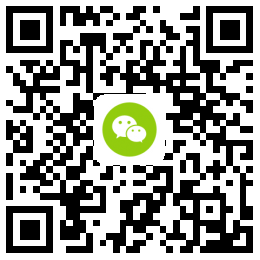 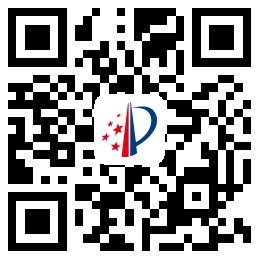     微信公众号                 网申入口